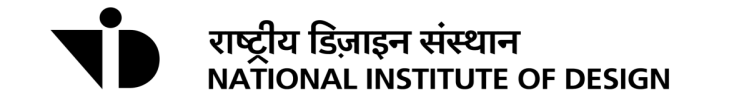 A Statutory Institute under DPIIT, Ministry of Commerce & Industry, Government of IndiaPaldi, Ahmedabad 380007. Tel: +91-79-26629500, +91-79-26629600www.nid.eduNIQ No. NID/NIQ/03 /2024-25							24.04.2024Notice Inviting Quotations (NIQ)National Institute of Design (NID) invites quotations from the reputed and experienced agencies / vendors for Servicing and Maintenance of Transformers, Panels etc at installed at NID Paldi Ahmedabad and Gandhinagar campus.The quotations shall be received in the Office of the Chief Administrative Officer NID Paldi, Ahmedabad.The last date of submission of quotations:  Up to 6.00 pm  on up to 08.05.2024 Terms & conditions :The bidder, having work experience of successfully completed similar  works of at least 7 to 10 years is eligible for participation in this tender. Submission of Electrical Contractor license from  Govt. of Gujarat is mandatory.  Work experience of Govt. work shall be desirable though not essential. Purchase order / work order and Experience certificates of works done should be attached with submitted quotations.The bidder is advised to visit the site. Before submitting the quotation at his own cost, and examine it and its surroundings to collect all information that he considers necessary for proper execution of the work.Work completion time period shall be 30 days from the date of Commencement of work. Commencement of work  will be started as per instruction of NID Ahmedabad and Gandhinagar Campus.The rates shall be inclusive of all applicable taxes. If the tax, is not quoted separately the quoted   amount will be considered inclusive of all taxes, duties, other charges etc. The decision of NID shall be final in this regard.In case of any mishap / incident related to the work in quotation the liability will be borne by the contractor only, NID will not be responsible for any mishap in this regard, involving workers, buildings or materials etc. The bidder shall be required to submit along in the Technical Bid envelope,  Earnest Money Deposit (EMD) of Rs. 2,000/- (Rupees Two thousand only) by Demand Draft / Banker’s Cheque / Pay Order drawn on a Nationalized / Scheduled Bank payable at Ahmedabad in favour of the “National Institute of Design”. EMD shall be refunded without interest to unsuccessful Bidder after L1 is finalised. Successful Bidder will have to submit Security Deposit (Performance Security) of Rs. 5,000 /- (including EMD amount) and shall be refunded without interest after successful completion of work & submission of final bill.The payment shall be released after successful completion of work and submission of invoice duly checked, verified and certified for payment by internal technical team, Dean NID for NID Gandhinagar Campus, Executive Engineer and HOD of NID.NID reserves the right to reject any or all the Quotations, in part or full, without assigning reason thereof. Part, conditional offers are not acceptable. Work shall be awarded to technically qualified (as per Sl no. 1 above) lowest price bidder.The successful bidder will have to complete the listed work(s) with the complete satisfaction within scheduled  completion time period. Penalty @ 0.5 % of quoted value per week will be deducted for delay of the work beyond stipulated completion date.Please submit your offer in a sealed cover, addressed to the Chief Administrative Officer, National Institute of Design, Paldi Ahmedabad 380 007 up to due date & time of submission.                  Chief Administrative Officer                  NIDSchedule of QuantityName of work : Servicing and Maintenance of HT VCB, LT ACB, LT Panel Boards, Transformers and Oil filtration of Transformers installed at NID Ahmedabad & Gandhinagar CampusNIQ No. NID/NIQ/03 /2024-25NID Ahmedabad Campus :NID Gandhinagar Campus :Total Amount A + B = ____________________(The amount is including of all taxes, carriages of materials, labours, scaffolding etc. inclusive of all)L-1 will be decided on total Amount i.e A+BName of Work              :Servicing and Maintenance of Transformers, Panels etc at installed at NID Paldi Ahmedabad and Gandhinagar campusScope of work :Servicing and Maintenance of HT VCB / Panel Board, Transformers, LT ACB / LT Panels and Oil filtration of Transformers installed at NID Paldi, Ahmedabad & GandhinagarDate & Time of opening of quotations :  09.05.2024 at  11.00 am at NID Paldi AhmedabadSr. NoDescriptionQuantityUnitRate (Rs.)Amount (Rs.)1Servicing of HT VCB 630 Amp.(A) IR value of Breaker (B) Time Testing (C) CRM  (D) Checking the coil resistance Trip / Closing/Spring      Charging Motor(E) Thoroughly clean the breaker Inside / outside. (F) Lubrication/Greasing of Moving parts..(G) HT Breaker Relay Testing. O/C, E/F, S/C03  Nos.2Servicing of LT ACB Breaker 1250 Amp. / 800Amp.  (A) IR value of Breaker (B) CRM (C) Checking the coil resistance Trip / Closing/Spring      Charging Motor(D) Thoroughly clean the breaker Inside / outside. (E) Measuring the Contact gap.(F) Release testing O/C, E/F, S/C(G) Lubrication/Greasing of Moving parts.05 Nos.3LT Panel service cleaning (with Blower) Tightness of connection of Panels06Nos.4750 KVA transformer Testing  (1) IR Value  (2) Voltage ratio (3) Vector Group  (4) Magnetic Balance   (5) Magnetizing current 02  Nos.5Oil Filtration work of 750 KVA Transformer -02 Nos.  Including BDV Test of Oil and replacement  of Silica gel of Breather600+600Ltrs.                                                         Total (Rs.)                              Applicable taxes @_______%                       Total Amount (A) including all Taxes (Rs.)Sr. NoDescriptionQuantityUnitRate (Rs.)Amount (Rs.)1Servicing of HT 650 Amp. VCB  (A) IR value of Breaker (B) Time Testing (C) CRM  (D) Checking the coil resistance Trip / Closing/Spring      Charging Motor(E) Thoroughly clean the breaker Inside / outside. (F) Lubrication/Greasing of Moving parts. Reporting the      Entire panels meters functioning and deficiencies.01No.2Servicing of LT ACB Breaker 1250 Amp.(A) IR value of Breaker (B) CRM (C) Checking the coil resistance Trip / Closing/Spring      Charging Motor(D) Thoroughly clean the breaker Inside / outside. (E) Measuring the Contact gap.(F) Release testing O/C, E/F, S/C(G) Lubrication/Greasing of Moving parts.01No.3LT Panel service cleaning (with Blower) Tightness of connection of panel01No.4750 KVA TRANSFORMER  ( Make : AMES IMPEX) Testing (1) IR Value  (2) Voltage ratio (3) Vector Group  (4) Magnetic Balance   (5) Magnetizing current01No.5Oil Filtration work of 750 KVA Transformer – Including BDV Test of Oil and Charging of Silica gel of Breather450Ltrs.                                                                   Total (Rs.)                                           Applicable taxes @_____%                      Total Amount (B)  including all Taxes (Rs.)